САМОПОЗНАНИЕКлассный  час Тема: «Общечеловеческие ценности – основа счастливой жизни»ШколаШколаШколаШколаШколаДата:«23» ноября 2020г.Дата:«23» ноября 2020г.Дата:«23» ноября 2020г.ФИО учителя: ФИО учителя: Класс:   «__» класс.Класс:   «__» класс.Класс:   «__» класс.Количество присутствующих:___отсутствующих:___Количество присутствующих:___отсутствующих:___Тема классного часа: «Общечеловеческие ценности – основа счастливой жизни»Тема классного часа: «Общечеловеческие ценности – основа счастливой жизни»Тема классного часа: «Общечеловеческие ценности – основа счастливой жизни»Тема классного часа: «Общечеловеческие ценности – основа счастливой жизни»Тема классного часа: «Общечеловеческие ценности – основа счастливой жизни»Цели:Цели:Изучаем общечеловеческие ценностиИзучаем общечеловеческие ценностиИзучаем общечеловеческие ценностиЗадачи:Задачи:- раскрыть значение понятия «общечеловеческие ценности»;- развивать позитивное восприятие собственного «Я»;- воспитывать уважительное и бережное отношение к себе и другим.- раскрыть значение понятия «общечеловеческие ценности»;- развивать позитивное восприятие собственного «Я»;- воспитывать уважительное и бережное отношение к себе и другим.- раскрыть значение понятия «общечеловеческие ценности»;- развивать позитивное восприятие собственного «Я»;- воспитывать уважительное и бережное отношение к себе и другим.ПривитиеценностейПривитиеценностейЦенности, основанные на национальной идее «Мәңгілік ел»: казахстанский патриотизм и гражданская ответственность; уважение; сотрудничество; труд и творчество; общечеловеческие ценности.Ценности, основанные на национальной идее «Мәңгілік ел»: казахстанский патриотизм и гражданская ответственность; уважение; сотрудничество; труд и творчество; общечеловеческие ценности.Ценности, основанные на национальной идее «Мәңгілік ел»: казахстанский патриотизм и гражданская ответственность; уважение; сотрудничество; труд и творчество; общечеловеческие ценности.МежпредметныесвязиМежпредметныесвязиВзаимосвязь с предметами: самопознание, познание мира, музыка.Взаимосвязь с предметами: самопознание, познание мира, музыка.Взаимосвязь с предметами: самопознание, познание мира, музыка.НавыкииспользованияИКТНавыкииспользованияИКТПрезентация, муз.композицииПрезентация, муз.композицииПрезентация, муз.композицииХод классного часаХод классного часаХод классного часаХод классного часаХод классного часаЭтапы кл чЗапланированная деятельность Запланированная деятельность Запланированная деятельность РесурсыНачало0 -2 минСлайд 1Организационный момент. Позитивный настройУпражнение «Комплименты»Учитель предлагает участникам говорить друг другу комплименты, бросая при этом мяч: один бросает мяч другому и говорит ему комплимент, другой, поймав мяч, бросает его тому, кому он хочет сказать комплимент, и так далее.Слайд 1Организационный момент. Позитивный настройУпражнение «Комплименты»Учитель предлагает участникам говорить друг другу комплименты, бросая при этом мяч: один бросает мяч другому и говорит ему комплимент, другой, поймав мяч, бросает его тому, кому он хочет сказать комплимент, и так далее.Слайд 1Организационный момент. Позитивный настройУпражнение «Комплименты»Учитель предлагает участникам говорить друг другу комплименты, бросая при этом мяч: один бросает мяч другому и говорит ему комплимент, другой, поймав мяч, бросает его тому, кому он хочет сказать комплимент, и так далее.«От улыбки станет всем светлей» муз.комп.Середина 3 -37 минПроверка домашнего задания (Предварительная работа)Слайд 2- Что изучает предмет «Самопознание»?- Ребята, кто подготовил сочинения – эссе? Вы можете сейчас зачитать свои работыСлайд 3Цитата Я восхищаюсь человеком по его умению любить и делать добро, умению быть справедливым.Ильяс ЕсенберлинМетодика запоминания цитаты (чтение хором)Вопросы:- Как вы понимаете данное высказывание?- А вы обладаете этими умениями? Пользуетесь ими в жизни?Слайд 4 Беседа.Сегодня на уроке мы с вами будем говорить о ценностях. Тема нашего урока называется «Изучаем общечеловеческие ценности».- Что такое общечеловеческие ценности?Слайд 5 Общечеловеческие ценности – это фундаментальные, общечеловеческие ориентиры и нормы, моральные ценности, являющиеся абсолютным стандартом для людей всех культур и эпох.- Какие ценности вы знаете?Ценности бывают материальные и духовные.Как вы думаете, что входит в материальные ценности, а что в духовные?А что для вас больше ценится материальные или духовные?Особую важность для человека, как для личности, представляют духовные ценности.- Какие духовные ценности вы знаете? (Добро, любовь, сочувствие, самопожертвование, уважение - все это духовные ценности, без которых человек не может жить.)Слайд 65. Подарок учителя.А теперь я предлагаю послушать одну китайскую притчу. Закройте  глаза и воображайте.Китайская притча «Ладная семья»Жила – была на свете семья. Она была не простая. Более 100 человек. И занимала она целое село. Вы скажете: ну и что, мало ли таких семей. Но дело в том, что семья была особая - мир и лад царили в этой семье. Ни ссор, ни ругани, ни драк и раздоров.Дошел слух об этой семье до самого владыки страны. И он решил проверить, правду ли молвят люди. Прибыл он в село и обрадовался: кругом чистота, красота, достаток и мир. Хорошо детям, спокойно старикам. Удивился владыка и решил узнать, как жители села добились такого лада. Пришел он к главе семьи и спросил: «Как ты добиваешься такого согласия и мира?». Взял глава лист бумаги и стал что-то писать. Писал долго, видно не очень силен был в грамоте, а потом передал лист владыке. Три слова были написаны на бумаге: любовь, прощение, терпение. И в конце листа: 100 раз любовь, 100 раз терпение, 100 раз прощение.Прочёл владыка и спросил:- И всё?- Да, - ответил старик. Это и есть основа жизни всякой хорошей семьи, и мира тоже.- Откройте глазки.Беседа по вопросам:- Почему так называется притча?- Кто запомнил, какие ценности были в этой большой семье? (Любовь, прощение, терпение)- Почему именно эти ценности царили в «ладной семье»?- Соблюдаются в вашей семье ценности: любовь, прощение, терпение?Упражнение «Эхо Счастья»Учитель выразительно читает текст, соблюдая паузы. Дети повторяют каждую вторую строчку, как эхо, приложив руки «рупором» к губам.- Видеть солнце – это счастье?- Счастье, счастье, счастье-Улыбнуться маме – счастье?- Счастье, счастье, счастье…-Помириться с другом – счастье? -Счастье, счастье, счастье…-Пожалеть котенка – счастье? -Счастье, счастье, счастье…-Получить подарок – счастье? -Счастье, счастье, счастье…(И т.д.).Просмотр презентации. Знакомство с общечеловеческими ценностямиТворческая деятельность.Индивидуальная работа.Сейчас на бумаге  обведите свою руку.Теперь мы на каждом пальчике будем писать самые главные ценности в нашей жизни. Их всего пять.Истина, ненасилие, любовь, праведное поведение, внутренний покой.- Как вы их понимаете?Каждая их них включает много ценного для каждого человека.Истина – это правда, честность, искренность.Ненасилие – когда все в мире в дружбе.Любовь – большое чувство, которое выражается в доброте, заботе.Праведное поведение – это не просто красиво ходить, это умение поступать так, чтобы к тебе так же поступали.Внутренний покой – это собственное состояние, когда ты спокоен и уравновешенПроверка домашнего задания (Предварительная работа)Слайд 2- Что изучает предмет «Самопознание»?- Ребята, кто подготовил сочинения – эссе? Вы можете сейчас зачитать свои работыСлайд 3Цитата Я восхищаюсь человеком по его умению любить и делать добро, умению быть справедливым.Ильяс ЕсенберлинМетодика запоминания цитаты (чтение хором)Вопросы:- Как вы понимаете данное высказывание?- А вы обладаете этими умениями? Пользуетесь ими в жизни?Слайд 4 Беседа.Сегодня на уроке мы с вами будем говорить о ценностях. Тема нашего урока называется «Изучаем общечеловеческие ценности».- Что такое общечеловеческие ценности?Слайд 5 Общечеловеческие ценности – это фундаментальные, общечеловеческие ориентиры и нормы, моральные ценности, являющиеся абсолютным стандартом для людей всех культур и эпох.- Какие ценности вы знаете?Ценности бывают материальные и духовные.Как вы думаете, что входит в материальные ценности, а что в духовные?А что для вас больше ценится материальные или духовные?Особую важность для человека, как для личности, представляют духовные ценности.- Какие духовные ценности вы знаете? (Добро, любовь, сочувствие, самопожертвование, уважение - все это духовные ценности, без которых человек не может жить.)Слайд 65. Подарок учителя.А теперь я предлагаю послушать одну китайскую притчу. Закройте  глаза и воображайте.Китайская притча «Ладная семья»Жила – была на свете семья. Она была не простая. Более 100 человек. И занимала она целое село. Вы скажете: ну и что, мало ли таких семей. Но дело в том, что семья была особая - мир и лад царили в этой семье. Ни ссор, ни ругани, ни драк и раздоров.Дошел слух об этой семье до самого владыки страны. И он решил проверить, правду ли молвят люди. Прибыл он в село и обрадовался: кругом чистота, красота, достаток и мир. Хорошо детям, спокойно старикам. Удивился владыка и решил узнать, как жители села добились такого лада. Пришел он к главе семьи и спросил: «Как ты добиваешься такого согласия и мира?». Взял глава лист бумаги и стал что-то писать. Писал долго, видно не очень силен был в грамоте, а потом передал лист владыке. Три слова были написаны на бумаге: любовь, прощение, терпение. И в конце листа: 100 раз любовь, 100 раз терпение, 100 раз прощение.Прочёл владыка и спросил:- И всё?- Да, - ответил старик. Это и есть основа жизни всякой хорошей семьи, и мира тоже.- Откройте глазки.Беседа по вопросам:- Почему так называется притча?- Кто запомнил, какие ценности были в этой большой семье? (Любовь, прощение, терпение)- Почему именно эти ценности царили в «ладной семье»?- Соблюдаются в вашей семье ценности: любовь, прощение, терпение?Упражнение «Эхо Счастья»Учитель выразительно читает текст, соблюдая паузы. Дети повторяют каждую вторую строчку, как эхо, приложив руки «рупором» к губам.- Видеть солнце – это счастье?- Счастье, счастье, счастье-Улыбнуться маме – счастье?- Счастье, счастье, счастье…-Помириться с другом – счастье? -Счастье, счастье, счастье…-Пожалеть котенка – счастье? -Счастье, счастье, счастье…-Получить подарок – счастье? -Счастье, счастье, счастье…(И т.д.).Просмотр презентации. Знакомство с общечеловеческими ценностямиТворческая деятельность.Индивидуальная работа.Сейчас на бумаге  обведите свою руку.Теперь мы на каждом пальчике будем писать самые главные ценности в нашей жизни. Их всего пять.Истина, ненасилие, любовь, праведное поведение, внутренний покой.- Как вы их понимаете?Каждая их них включает много ценного для каждого человека.Истина – это правда, честность, искренность.Ненасилие – когда все в мире в дружбе.Любовь – большое чувство, которое выражается в доброте, заботе.Праведное поведение – это не просто красиво ходить, это умение поступать так, чтобы к тебе так же поступали.Внутренний покой – это собственное состояние, когда ты спокоен и уравновешенПроверка домашнего задания (Предварительная работа)Слайд 2- Что изучает предмет «Самопознание»?- Ребята, кто подготовил сочинения – эссе? Вы можете сейчас зачитать свои работыСлайд 3Цитата Я восхищаюсь человеком по его умению любить и делать добро, умению быть справедливым.Ильяс ЕсенберлинМетодика запоминания цитаты (чтение хором)Вопросы:- Как вы понимаете данное высказывание?- А вы обладаете этими умениями? Пользуетесь ими в жизни?Слайд 4 Беседа.Сегодня на уроке мы с вами будем говорить о ценностях. Тема нашего урока называется «Изучаем общечеловеческие ценности».- Что такое общечеловеческие ценности?Слайд 5 Общечеловеческие ценности – это фундаментальные, общечеловеческие ориентиры и нормы, моральные ценности, являющиеся абсолютным стандартом для людей всех культур и эпох.- Какие ценности вы знаете?Ценности бывают материальные и духовные.Как вы думаете, что входит в материальные ценности, а что в духовные?А что для вас больше ценится материальные или духовные?Особую важность для человека, как для личности, представляют духовные ценности.- Какие духовные ценности вы знаете? (Добро, любовь, сочувствие, самопожертвование, уважение - все это духовные ценности, без которых человек не может жить.)Слайд 65. Подарок учителя.А теперь я предлагаю послушать одну китайскую притчу. Закройте  глаза и воображайте.Китайская притча «Ладная семья»Жила – была на свете семья. Она была не простая. Более 100 человек. И занимала она целое село. Вы скажете: ну и что, мало ли таких семей. Но дело в том, что семья была особая - мир и лад царили в этой семье. Ни ссор, ни ругани, ни драк и раздоров.Дошел слух об этой семье до самого владыки страны. И он решил проверить, правду ли молвят люди. Прибыл он в село и обрадовался: кругом чистота, красота, достаток и мир. Хорошо детям, спокойно старикам. Удивился владыка и решил узнать, как жители села добились такого лада. Пришел он к главе семьи и спросил: «Как ты добиваешься такого согласия и мира?». Взял глава лист бумаги и стал что-то писать. Писал долго, видно не очень силен был в грамоте, а потом передал лист владыке. Три слова были написаны на бумаге: любовь, прощение, терпение. И в конце листа: 100 раз любовь, 100 раз терпение, 100 раз прощение.Прочёл владыка и спросил:- И всё?- Да, - ответил старик. Это и есть основа жизни всякой хорошей семьи, и мира тоже.- Откройте глазки.Беседа по вопросам:- Почему так называется притча?- Кто запомнил, какие ценности были в этой большой семье? (Любовь, прощение, терпение)- Почему именно эти ценности царили в «ладной семье»?- Соблюдаются в вашей семье ценности: любовь, прощение, терпение?Упражнение «Эхо Счастья»Учитель выразительно читает текст, соблюдая паузы. Дети повторяют каждую вторую строчку, как эхо, приложив руки «рупором» к губам.- Видеть солнце – это счастье?- Счастье, счастье, счастье-Улыбнуться маме – счастье?- Счастье, счастье, счастье…-Помириться с другом – счастье? -Счастье, счастье, счастье…-Пожалеть котенка – счастье? -Счастье, счастье, счастье…-Получить подарок – счастье? -Счастье, счастье, счастье…(И т.д.).Просмотр презентации. Знакомство с общечеловеческими ценностямиТворческая деятельность.Индивидуальная работа.Сейчас на бумаге  обведите свою руку.Теперь мы на каждом пальчике будем писать самые главные ценности в нашей жизни. Их всего пять.Истина, ненасилие, любовь, праведное поведение, внутренний покой.- Как вы их понимаете?Каждая их них включает много ценного для каждого человека.Истина – это правда, честность, искренность.Ненасилие – когда все в мире в дружбе.Любовь – большое чувство, которое выражается в доброте, заботе.Праведное поведение – это не просто красиво ходить, это умение поступать так, чтобы к тебе так же поступали.Внутренний покой – это собственное состояние, когда ты спокоен и уравновешенРесурсы Сочинения учащихсяповторяют рассуждают отвечают Слушают притчуРассуждают Выполняют упр.Презентация Бумага, карандашиКонец 38-40 мин- О какие общечеловеческих ценностях мы сегодня говорили?Игра “Неоконченные предложения” Учитель предлагает детям предложения, которые нужно закончить:– «Я люблю…»– «Меня любят…»– «Обо мне заботятся…»– «Я забочусь…»– «В меня верят…» (Ответы детей). Групповое пение. «Дорогою добра»Музыка М. МинковаСлова Ю. ЭнтинаСпроси у жизни строгой какой идти дорогой,Куда по свету белому отправиться с утра,Иди за солнцем следом, хоть этот путь неведом,Иди, мой друг, всегда иди дорогою добра.Иди за солнцем следом, хоть этот путь неведом,Иди, мой друг, всегда иди дорогою добра.Забудь свои заботы, падения и взлёты,Не хнычь, когда судьба себя ведёт не как сестра.Но если с другом худо, не уповай на чудо,Спеши к нему, всегда иди дорогою добра.Но если с другом худо, не уповай на чудо,Спеши к нему, всегда иди дорогою добра.Ах, сколько будет разных сомнений и соблазнов,Не забывай, что эта жизнь не детская игра.Ты прочь гони соблазны, усвой закон негласный,Иди, мой друг, всегда иди дорогою добра.Ты прочь гони соблазны, усвой закон негласный,Иди, мой друг, всегда иди дорогою добра.Ты прочь гони соблазны, усвой закон негласный,Иди, мой друг, всегда иди дорогою добра.Ты прочь гони соблазны, усвой закон негласный,Иди, мой друг, всегда иди дорогою добра.Рефлексия « Планета цветов»учитель предлагает украсить планету цветами, на которых дети напишут свои пожелания всем людям планеты- Прикрепите свой смайлик на то место, где вы оказались в конце классного часа.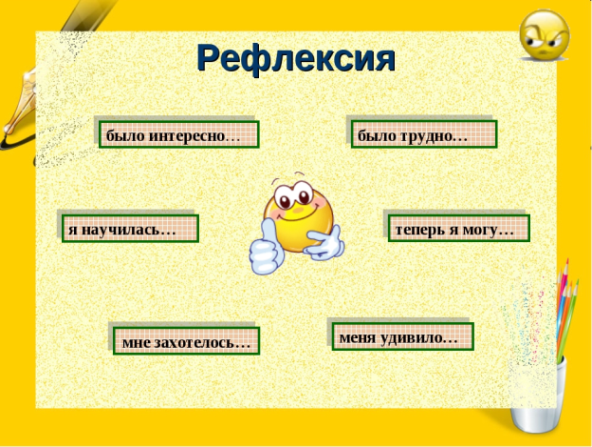 - О какие общечеловеческих ценностях мы сегодня говорили?Игра “Неоконченные предложения” Учитель предлагает детям предложения, которые нужно закончить:– «Я люблю…»– «Меня любят…»– «Обо мне заботятся…»– «Я забочусь…»– «В меня верят…» (Ответы детей). Групповое пение. «Дорогою добра»Музыка М. МинковаСлова Ю. ЭнтинаСпроси у жизни строгой какой идти дорогой,Куда по свету белому отправиться с утра,Иди за солнцем следом, хоть этот путь неведом,Иди, мой друг, всегда иди дорогою добра.Иди за солнцем следом, хоть этот путь неведом,Иди, мой друг, всегда иди дорогою добра.Забудь свои заботы, падения и взлёты,Не хнычь, когда судьба себя ведёт не как сестра.Но если с другом худо, не уповай на чудо,Спеши к нему, всегда иди дорогою добра.Но если с другом худо, не уповай на чудо,Спеши к нему, всегда иди дорогою добра.Ах, сколько будет разных сомнений и соблазнов,Не забывай, что эта жизнь не детская игра.Ты прочь гони соблазны, усвой закон негласный,Иди, мой друг, всегда иди дорогою добра.Ты прочь гони соблазны, усвой закон негласный,Иди, мой друг, всегда иди дорогою добра.Ты прочь гони соблазны, усвой закон негласный,Иди, мой друг, всегда иди дорогою добра.Ты прочь гони соблазны, усвой закон негласный,Иди, мой друг, всегда иди дорогою добра.Рефлексия « Планета цветов»учитель предлагает украсить планету цветами, на которых дети напишут свои пожелания всем людям планеты- Прикрепите свой смайлик на то место, где вы оказались в конце классного часа.- О какие общечеловеческих ценностях мы сегодня говорили?Игра “Неоконченные предложения” Учитель предлагает детям предложения, которые нужно закончить:– «Я люблю…»– «Меня любят…»– «Обо мне заботятся…»– «Я забочусь…»– «В меня верят…» (Ответы детей). Групповое пение. «Дорогою добра»Музыка М. МинковаСлова Ю. ЭнтинаСпроси у жизни строгой какой идти дорогой,Куда по свету белому отправиться с утра,Иди за солнцем следом, хоть этот путь неведом,Иди, мой друг, всегда иди дорогою добра.Иди за солнцем следом, хоть этот путь неведом,Иди, мой друг, всегда иди дорогою добра.Забудь свои заботы, падения и взлёты,Не хнычь, когда судьба себя ведёт не как сестра.Но если с другом худо, не уповай на чудо,Спеши к нему, всегда иди дорогою добра.Но если с другом худо, не уповай на чудо,Спеши к нему, всегда иди дорогою добра.Ах, сколько будет разных сомнений и соблазнов,Не забывай, что эта жизнь не детская игра.Ты прочь гони соблазны, усвой закон негласный,Иди, мой друг, всегда иди дорогою добра.Ты прочь гони соблазны, усвой закон негласный,Иди, мой друг, всегда иди дорогою добра.Ты прочь гони соблазны, усвой закон негласный,Иди, мой друг, всегда иди дорогою добра.Ты прочь гони соблазны, усвой закон негласный,Иди, мой друг, всегда иди дорогою добра.Рефлексия « Планета цветов»учитель предлагает украсить планету цветами, на которых дети напишут свои пожелания всем людям планеты- Прикрепите свой смайлик на то место, где вы оказались в конце классного часа.Ответы учащихся«Дорогою добра» муз. комп.Стикеры, ручки